Name _________________________________________________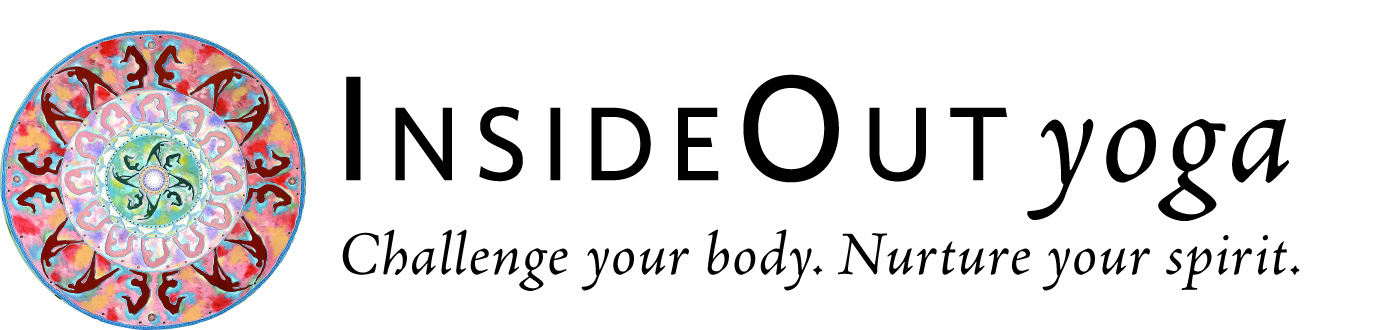 Everyone who completes the challenge gets a free class and will be put in a drawing for an 8-class pass!Time and variations of planks & poses are up to you!! Stay as long as you can with good form, modifying as needed to avoid injury. Please note your time in the calendar. Other than in Breathe & Stretch, we will do the plank variation for the amount stated on this calendar in class that day.Here’s a video with great instruction for optimal alignment in plank. Do the whole 20 min or fast forward to 8.30 to get right to the plank instructions.Sun Salutations can be whatever type you wish: ½ Sun Salutations, Surya Namaskar A, Surya Namaskar B, Lunge Salutations, etc. I suggest you mix them up.Calendars must be received (either emailed or at IOY) by February 4 to be eligible for free class and drawing - sorry, no exceptions.Free class must be used by March 1, 2018. 8-class pass expires 1 year from first class used. Sorry, no exceptions.Drawing will take place at Dinner & a Movie, Friday, February 22, 6:30-8:30 pm. Need not be present to win. SUNDAYMONDAYTUESDAYWEDNESDAYTHURSDAYFRIDAYSATURDAY30 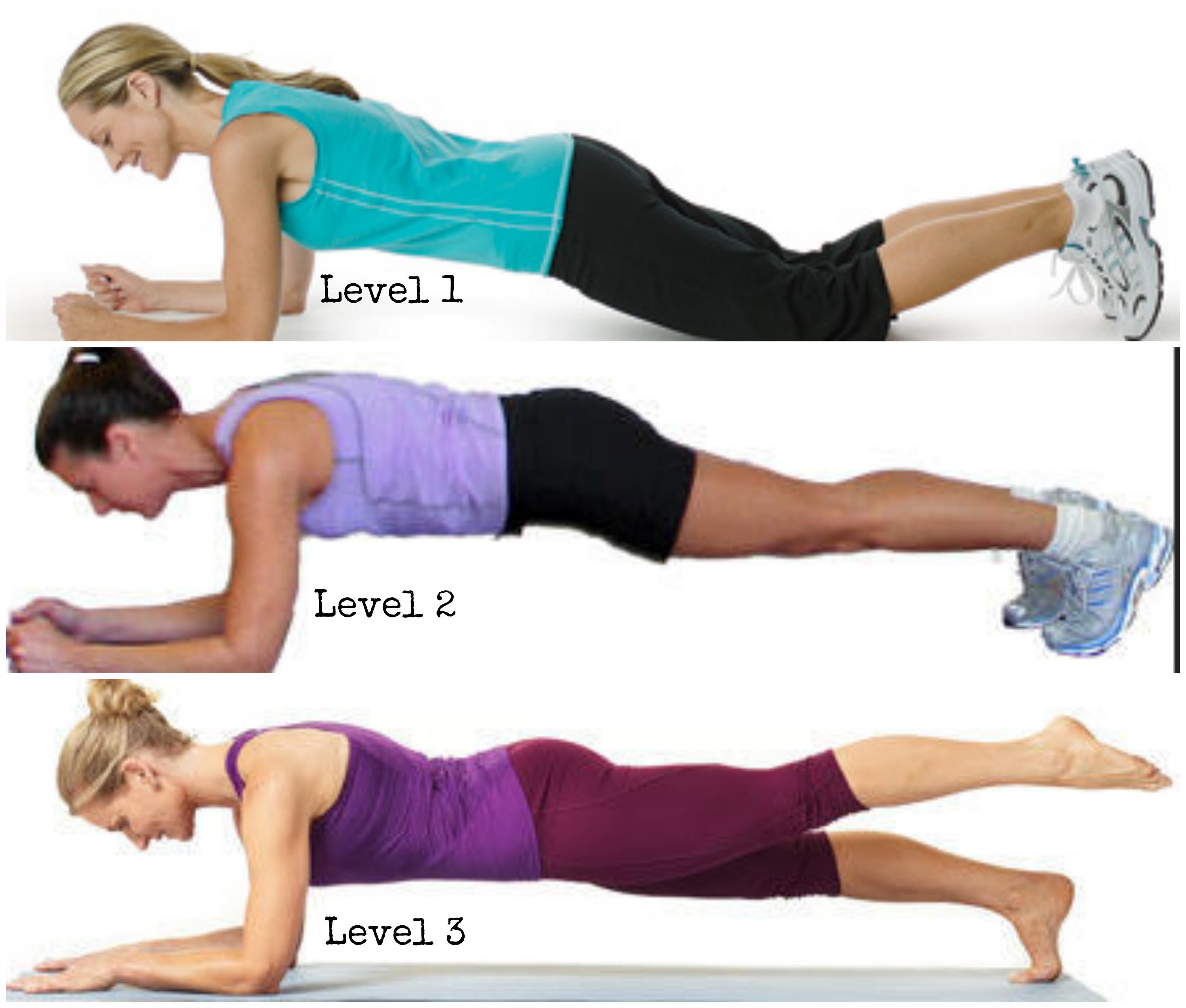 31 HAVE FUN! SMILE! YOU CAN DO THIS!!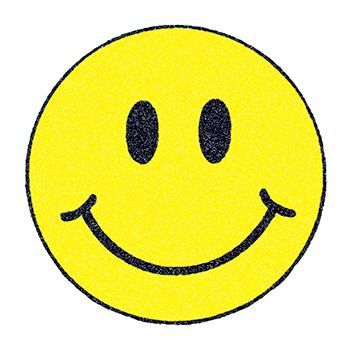 1• Forearm Plank 20 sec• 5 full conscious  breaths2 • Forearm Plank 20 sec• An IOY class or 5-10 Sun Salutations3 • Forearm Plank 30 sec• An IOY class or 5-10 Sun Salutations4 • Forearm Plank 30 sec• An IOY class or 30-60 sec in a balance pose that challenges you5• Forearm Plank 40 sec• 5-10 Sun Salutations6• NO PLANK• 5-10 Sun Salutations 7 • Forearm Plank 45 sec• 5 full conscious  breaths8 • Forearm Plank 45 sec• An IOY class or 5-10 Sun Salutations9• Forearm Plank 1 min• An IOY class or Utkatasana (Chair   Pose) for 30-60 sec 10• Forearm Plank 1 min• An IOY class or 5-10 Sun Salutations11 • Forearm Plank 1 min• An IOY class or 30-60 sec in a balance pose that challenges you12 • Forearm Plank 1 min + Side Forearm Plank 20 sec ea side• IOY Core Workshop or 5-10 Sun Salutations13• NO PLANK• 5-10 Sun Salutations 14• Forearm Plank 1 min + Side Forearm Plank 30 sec ea side• 7 full conscious  breaths15• Forearm Plank 1 min + Side Forearm Plank 40 sec ea side• An IOY class or  5-10 Sun Salutations16• Forearm Plank 1 min + Side Forearm Plank 45 sec ea side• An IOY class or Virabhadrasana A (Warrior I Pose) for 30-60 sec17• Forearm Plank 1 min + Side Forearm Plank 45 sec ea side• An IOY class or 5-10 Sun Salutations18• Forearm Plank 1 min + Side Forearm Plank 1 min ea side• An IOY class or 30-60 sec in a balance pose that challenges you19• NO PLANK• 5-10 Sun Salutations20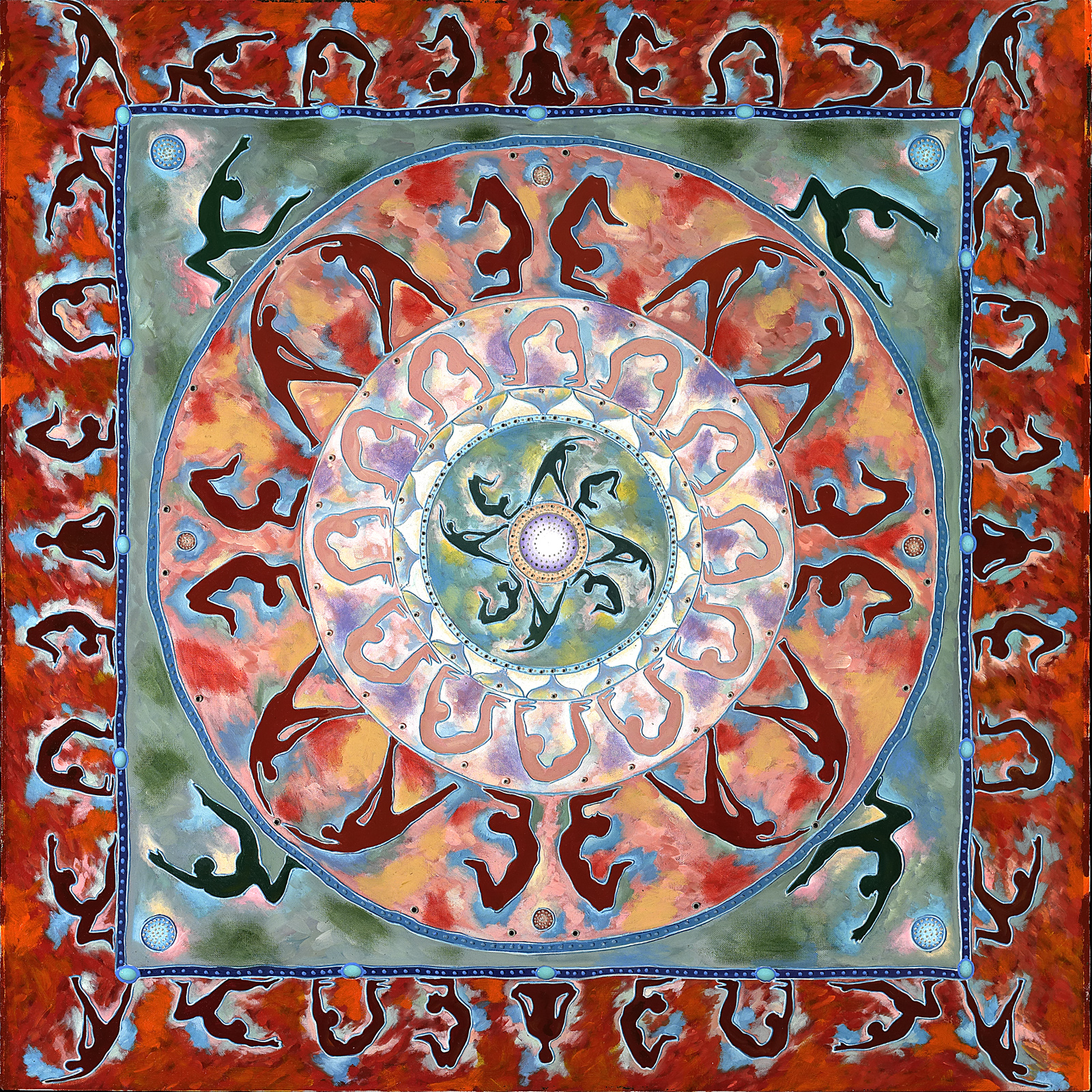 • Forearm Plank 1 min + 1-Legged Forearm Plank 20 sec ea leg• 5-10 Sun Salutations21• Forearm Plank 1 min + 1-Legged Forearm Plank 20 sec ea leg • 8 full conscious  breaths22• Forearm Plank 1 min + 1-Legged Forearm Plank 30 sec ea leg • An IOY class or 5-10 Sun Salutations23• Forearm Plank 1 min + 1-Legged Forearm Plank 40 sec ea leg• An IOY class or Navasana (Boat  Pose) for 30-60 seconds24 • Forearm Plank 1 min + 1-Legged Forearm Plank 45 sec ea leg• An IOY class or 5-10 Sun Salutations25• Forearm Plank 1 min + 1-Legged Forearm Plank1 min ea leg• An IOY class or  5-10 Sun Salutations26• NO PLANK• 5-10 Sun Salutations27 • Forearm Plank 1 min + Straight-Armed Bird Dog Plank 5 sec ea side• 5-10 Sun Salutations28• Forearm Plank 1 min + Straight-Armed Bird Dog Plank 10 sec ea side• 10 full conscious  breaths 29• Forearm Plank 1 min +Straight-Armed Bird Dog Plank 15 sec ea side• An IOY class or  5-10 Sun Salutations30• Plank 1 min + Straight-Armed Bird Dog Plank 15 sec ea side• An IOY class or 5-10 Sun Salutations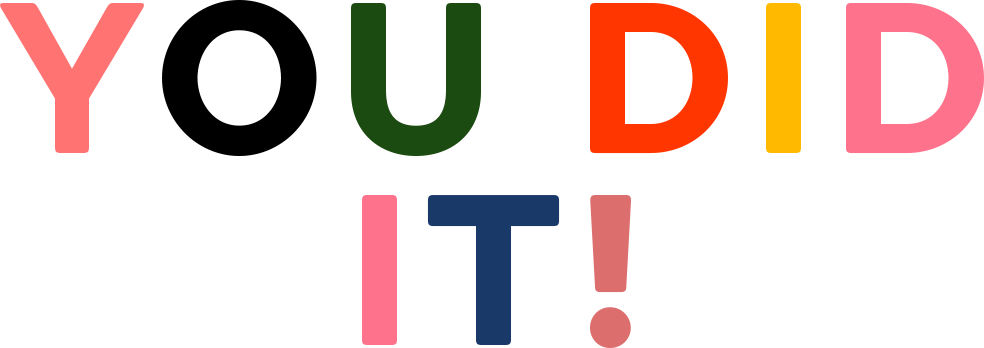 29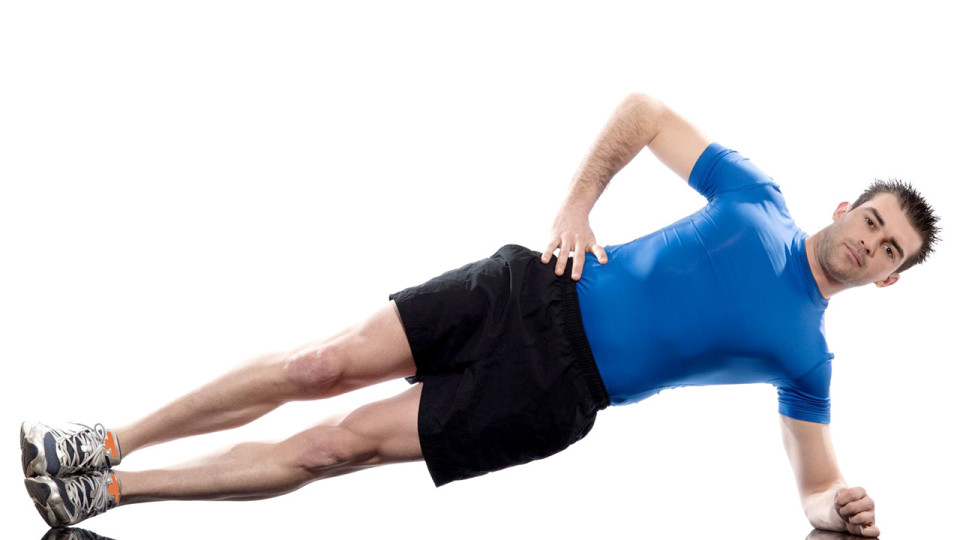 30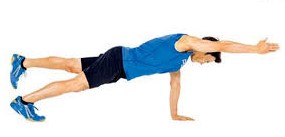 